Электронный выпуск новостей о текущих конкурсах российских и международных фондов и программ(7) 2017СОДЕРЖАНИЕ:РФФИ. Конкурс проектов 2018 года фундаментальных научных исследований, проводимый совместно РФФИ и Вьетнамской академией наук и технологий	3РФФИ. Конкурс проектов фундаментальных научных исследований 2018 года, проводимый совместно РФФИ и Государственным фондом естественных наук Китая	4МИНОБРНАУКИ РФ. Сбор тематик проектов по организации и проведению конференций, симпозиумов и конгрессов. В рамках федеральной целевой программы «Исследования и разработки по приоритетным направлениям развития научно-технологического комплекса России на 2014-2020 годы»	6МИНОБРНАУКИ РФ. Конкурсы 2017 года на предоставление субсидий для проведения прикладных научных исследований для развития отраслей экономики (4-5 очереди). В рамках федеральной целевой программы «Исследования и разработки по приоритетным направлениям развития научно-технологического комплекса России на 2014-2020 годы»	7МИНОБРНАУКИ РФ. Конкурсы 2017 года на предоставление субсидий для проведения прикладных научных исследований для развития отраслей экономики (6, 8-я очереди). В рамках федеральной целевой программы «Исследования и разработки по приоритетным направлениям развития научно-технологического комплекса России на 2014-2020 годы»	8Премии Европейской Академии для поощрения и поддержки талантливых молодых ученых	10Конкурс "Золотой стилус" - 2017	10Международные стипендиальные программы и гранты	12Конкурс на участие в междисциплинарной летней школе докторантов и постдоков в Лонгйире, Шпицберген (NVP-2017)	12Гранты 2017 на обучение и языковые стажировки в университетах Вьетнама	13РФФИ. Конкурс проектов 2018 года фундаментальных научных исследований, проводимый совместно РФФИ и Вьетнамской академией наук и технологийРоссийский фонд фундаментальных исследований (РФФИ, Фонд) и Вьетнамская академия наук и технологий (ВАНТ) объявляют Конкурс проектов 2018 года фундаментальных научных исследований.Код Конкурса – «Вьет_а».Задача Конкурса – развитие международного сотрудничества в области фундаментальных научных исследований, финансовая поддержка инициативных проектов фундаментальных научных исследований, реализуемых совместно учеными из России и Вьетнама.На Конкурс могут быть представлены проекты фундаментальных научных исследований, согласованно выполняемые физическими лицами из России и Вьетнама, по следующим направлениям:(01) математика, механика и информатика;(02) физика и астрономия;(03) химия и науки о материалах;(04) биология и медицинские науки;(05) науки о Земле;(07) инфокоммуникационные технологии и вычислительные системы;(08) фундаментальные основы инженерных наук.Срок выполнения проекта, представляемого на Конкурс – 2 года.Физические лица – российские участники и вьетнамские участники, согласовывают между собой содержание исследований и название Проекта и подают Проект на Конкурс, оформляя заявку на участие Проекта в Конкурсе: российские участники Конкурса - в Фонд, вьетнамские – в ВАНТ.Заявка на участие Проекта в Конкурсе оформляется в информационной системе Фонда (КИАС РФФИ) и затем представляется в Фонд в печатной форме. Порядок оформления и представления заявок установлен в объявлении конкурса на сайте РФФИ: http://www.rfbr.ru/rffi/ru/contest/n_812/o_1970583 .Оформление заявок на участие проектов в Конкурсе в КИАС РФФИ проходит с 18 апреля 2017 года до 23:59 по московскому времени 16 июня 2017 года.Печатный экземпляр Заявки со всеми обязательными приложениями должен быть представлен в Фонд до 17 часов 00 минут московского времени 30 июня 2017 года.Подведение итогов Конкурса – декабрь 2017 г.По результатам Конкурса Фонд предоставляет грант на первый год (2018) реализации Проекта.Фонд предоставляет грант на реализацию Проекта только российским участникам. Получателями гранта Фонда являются все физические лица, указанные в Заявке.Решение о предоставлении гранта на следующий (2019) год выполнения Проекта Фонд будет принимать по результатам экспертизы отчёта о выполнении работ по Проекту в истекшем году.Проект может быть представлен на Конкурс физическим лицом или физическими лицами, объединившимися в коллектив численностью не более 10 человек. В состав коллектива физических лиц могут входить научные работники, аспиранты, студенты и работники сферы научного обслуживания.Членами коллектива могут быть граждане России и граждане других стран, имеющие вид на жительство в России, работающие в российской организации. Лица, имеющие вид на жительство в России, должны состоять на учёте в налоговых органах и Пенсионном фонде России.При формировании коллектива следует учитывать, что при выполнении работ по Проекту, в случае его поддержки Фондом, изменения в составе коллектива не производятся в течение срока, на который предоставлен грант (в течение года).Срок окончания приема заявок:   16 июня 2017 года (включительно).Полная информация о конкурсе на сайте РФФИ: http://www.rfbr.ru/rffi/ru/contest/n_812/o_1970583РФФИ. Конкурс проектов фундаментальных научных исследований 2018 года, проводимый совместно РФФИ и Государственным фондом естественных наук КитаяРоссийский фонд фундаментальных исследований (РФФИ, Фонд) и Государственный фонд естественных наук Китая (ГФЕН) объявляют Конкурс проектов фундаментальных научных исследований 2018 года.Код Конкурса – «ГФЕН_а».Задача Конкурса – развитие международного сотрудничества в области фундаментальных научных исследований, финансовая поддержка инициативных проектов фундаментальных научных исследований, реализуемых совместно учеными из России и Китая.На Конкурс могут быть представлены проекты фундаментальных научных исследований, согласованно выполняемые физическими лицами из России и Китая, по следующим направлениям:(01) математика, механика и информатика;(02) физика и астрономия;(03) химия и науки о материалах;(04) биология и медицинские науки;(05) науки о Земле;(06) естественнонаучные методы исследований в гуманитарных науках;(07) инфокоммуникационные технологии и вычислительные системы;(08) фундаментальные основы инженерных наук.Срок выполнения проекта, представляемого на Конкурс – 2 года.Физические лица – российские участники и китайские участники, согласовывают между собой содержание исследований и название Проекта и подают Проект на Конкурс, оформляя заявку на участие Проекта в Конкурсе: российские участники Конкурса - в Фонд, китайские – в ГФЕН.Название Проекта на английском языке должно быть одинаковым в заявках российских и китайских участников Конкурса.Заявка на участие Проекта в Конкурсе оформляется в информационной системе Фонда (КИАС РФФИ) и затем представляется в Фонд в печатной форме. Порядок оформления и представления заявок установлен объявлением конкурса на сайте РФФИ:http://www.rfbr.ru/rffi/ru/contest/n_812/o_1970589 .Оформление заявок на участие Проектов в Конкурсе в КИАС РФФИ проходит с 20 апреля 2017 года до 23:59 по московскому времени 08 июня 2017 года.Печатный экземпляр Заявки со всеми обязательными приложениями должен быть представлен в Фонд до 17 часов 00 минут московского времени 22 июня 2017 года.Подведение итогов Конкурса - конец IV квартала 2017 года.По результатам Конкурса Фонд предоставляет грант на первый год (2018) реализации Проекта.Фонд предоставляет грант на реализацию Проекта только российским участникам. Получателями гранта Фонда являются все физические лица, указанные в Заявке.Решение о предоставлении гранта на следующий (2019) год реализации Проекта Фонд будет принимать по результатам экспертизы отчёта о его реализации в истекшем году.Проект может быть представлен на Конкурс физическим лицом или физическими лицами, объединившимися в коллектив численностью не более 10 человек. В состав коллектива физических лиц могут входить научные работники, аспиранты, студенты и работники сферы научного обслуживания.Членами коллектива могут быть граждане России и граждане других стран, имеющие вид на жительство в России, работающие в российской организации. Лица, имеющие вид на жительство в России, должны состоять на учёте в налоговых органах и Пенсионном фонде России.При формировании коллектива следует учитывать, что при выполнении работ по Проекту, в случае его поддержки Фондом, изменения в составе коллектива не производятся в течение срока, на который предоставлен грант (в течение года).Срок окончания приема заявок:  8 июня 2017 года (включительно).Более подробная информация на сайте фонда: http://www.rfbr.ru/rffi/ru/contest/n_812/o_1970589МИНОБРНАУКИ РФ. Сбор тематик проектов по организации и проведению конференций, симпозиумов и конгрессов. В рамках федеральной целевой программы «Исследования и разработки по приоритетным направлениям развития научно-технологического комплекса России на 2014-2020 годы» В целях развития прорывных научных направлений и международного научно-технического сотрудничества в соответствии со Стратегией научно-технологического развития Российской Федерации, утвержденной Президентом Российской Федерации 1 декабря 2016 г., Минобрнауки России объявляет сбор предложений по формированию тематик проектов по организации и проведению конференций, симпозиумов и конгрессов.Срок реализации проектов: период выполнения 2017 год.Размер субсидии:  - конференций (кол-во участников 300-500) -  до 4 млн. руб.- симпозиумов (кол-во участников 500-1000) – до 7 млн. руб- конгрессов (кол-во участников более 1000) -  до 10 млн. руб.Требования к мероприятиям:- доля иностранных участников ( от 15% до 50% в зависимости от типа мероприятия);- индексирование итоговых материалов (тезисы и статьи) в международных базах данных;- уровень ведущих спикеров ( наукометрические показатели);- наличие ведущих российских и иностранных ученых в программном и (или) организационном комитете.Репутация организатора мероприятия:Наличие опыта проведения научных и научно-технических проектов совместно с российскими и международными организациями по тематике мероприятия.Наличие опыта проведения аналогичных мероприятийИстория мероприятия, в том числе его серийность (периодичность) проведения и проведение на территории разных стран.Сбор тематик проектов и краткой информации о мероприятиях осуществляется на официальном сайте федеральной целевой программы «Исследования и разработки по приоритетным направлениям развития научно-технологического комплекса России на 2014-2020 годы» по адресу http://tematika.fcpir.ru.После отбора тематик Министерством будет проведен конкурс на поддержку их проведения в рамках мероприятия 3.3.2 «Развитие системы коммуникаций научной общественности (в том числе проведение конференций, семинаров)» указанной программы.Срок окончания приема предложений – 10 мая 2017 года.МИНОБРНАУКИ РФ. Конкурсы 2017 года на предоставление субсидий для проведения прикладных научных исследований для развития отраслей экономики (4-5 очереди). В рамках федеральной целевой программы «Исследования и разработки по приоритетным направлениям развития научно-технологического комплекса России на 2014-2020 годы»Министерство образования и науки сообщает о приеме заявок на участие в конкурсном отборе для предоставления субсидий в целях реализации федеральной целевой программы "Исследования и разработки по приоритетным направлениям развития научно-технологического комплекса России на 2014-2020 годы" по мероприятию 1.2 "Проведение прикладных научных исследований для развития отраслей экономики" (4-я очередь): Шифр лота: 2017-14-576-0046Разработка научно-технических решений мониторинга и прогнозирования состояния природной среды Арктической зоны Российской Федерации в целях обеспечения деятельности производственной и социальной инфраструктуры в сложных природно-климатических условияхШифр лота: 2017-14-576-0031Разработка штаммов промышленно – значимых микроорганизмов методами метаболической и генетической инженерииШифр лота: 2017-14-576-0032Разработка многопараметрического генетического скрининг-теста для персонализированной фармтерапииШифр лота: 2017-14-576-0037Молекулярная диагностика фитоплазменной инфекции сельскохозяйственных культурШифр лота: 2017-14-576-0033Технологии процессирования масштабных «омикс»-данных об организме человекаШифр лота: 2017-14-576-0052Функционализированные материалы белковой природы для медицинских изделийПрием заявок: c 5 апреля 2017 по 15 мая 2017"Проведение прикладных научных исследований для развития отраслей экономики" (5-я очередь): Шифр лота: 2017-14-576-0035Получение штаммов микроорганизмов и микробных консорциумов для очистки отходов угольной промышленности от сульфатовШифр лота: 2017-14-576-0029Разработка биокаталитических процессов как альтернативы органического синтезаШифр лота: 2017-14-576-0039Разработка биотехнологии получения рекомбинантных белков для пищевой промышленностиШифр лота: 2017-14-576-0034Редактирование генома сельскохозяйственных растений для улучшения хозяйственных признаковШифр лота: 2017-14-576-0038Маркерная селекция линий сельскохозяйственных растений с улучшенными хозяйственными признакамиШифр лота: 2017-14-576-0036Разработка биотехнологии переработки бедных полиметаллических руд и техногенных отходовШифр лота: 2017-14-576-0030Разработка биомедицинских продуктов с использованием геномного редактированияШифр лота: 2017-14-576-0028Создание тест-систем точечных мутаций в геномах единичных клетокШифр лота: 2017-14-576-0027Разработка модифицированных аптамеров для применения в качестве олигонуклеотидных аналогов моноклональных антителСрок приема заявок по 16 мая 2017 годаМИНОБРНАУКИ РФ. Конкурсы 2017 года на предоставление субсидий для проведения прикладных научных исследований для развития отраслей экономики (6, 8-я очереди). В рамках федеральной целевой программы «Исследования и разработки по приоритетным направлениям развития научно-технологического комплекса России на 2014-2020 годы»Министерство образования и науки сообщает о приеме заявок на участие в конкурсном отборе для предоставления субсидий в целях реализации федеральной целевой программы "Исследования и разработки по приоритетным направлениям развития научно-технологического комплекса России на 2014-2020 годы" по мероприятию 1.2 "Проведение прикладных научных исследований для развития отраслей экономики" (6-я очередь): 
Шифр лота: 2017-14-576-0024Разработка технических решений для создания эффективных долгосрочных накопителей энергииШифр лота: 2017-14-576-0042Разработка технологий для повышения эффективности освоения угольных месторожденийШифр лота: 2017-14-576-0018Разработка технических решений в обеспечение создания отечественных высокоэффективных автономных газотурбинных энергокомплексов малой мощности (до 100 кВт)Шифр лота: 2017-14-576-0022Разработка электрохимических источников энергии для стационарных и мобильных устройств с использованием металлов и сплавов в качестве энергоносителейШифр лота: 2017-14-576-0043Разработка технологий и технических средств для повышения эффективности освоения месторождений твердых полезных ископаемых, включая редкоземельные элементыШифр лота: 2017-14-576-0014Разработка научно-технических решений по освоению месторождений с трудноизвлекаемыми и нетрадиционными запасами углеводородовШифр лота: 2017-14-576-0026Разработка энергосберегающих технологий осушения сжатого воздуха в процессе компримирования и подготовки для использования в промышленности и на транспортеПрием заявок: c 7 апреля 2017 по 17 мая 2017"Проведение прикладных научных исследований для развития отраслей экономики" (8-я очередь):Шифр лота: 2017-14-576-0053Отбор проектов, направленных на проведение прикладных научных исследований и получение результатов, необходимых для реализации приоритетов научно-технологического развития Российской Федерации, определенных Стратегией научно-технологического развития Российской ФедерацииСрок окончания приема заявок:  19 мая 2017 года.Премии Европейской Академии для поощрения и поддержки талантливых молодых ученыхПремии Европейской Академии учреждены для поощрения и поддержки наиболее талантливых молодых ученых России. В 23-ом конкурсе (2017 г.) могут участвовать лица, не достигшие 34 лет к 15 июня 2017 г.Премии присуждаются за фундаментальные научные исследования, выполненные в России и опубликованные в виде книг или статей в ведущих научных журналах.Сбор заявок по электронной почте заканчивается 15 июня 2017 г.В 2017 г. будет присуждено 15 премий по 50000 рублей по следующим областям знаний: математика, физика, химия, науки о Земле, биология, медицина, гуманитарные науки.Вместе с премией лауреат получит Почетный диплом Европейской Академии и медаль Клуба российских членов Европейской Академии. Премиальный фонд образован ПАО АРКБ "Росбизнесбанк".Срок окончания приема заявок:  15 июня 2017 года.Полная информация о конкурсе на сайте конкурса: http://www.belozersky.msu.ru/ru/conkurs-news-eu.htmlКонкурс "Золотой стилус" - 2017Конкурс «За популяризацию ИТ-проектов, меняющих жизнь людей и российского общества – «Золотой стилус» учрежден корпорацией ЭЛАР при поддержке Ассоциации инновационных регионов России (АИРР). Официальным партнером премии является Фонд содействия инновациям.Для участия в премии «Золотой стилус-2017» принимаются опубликованные в российских СМИ авторские материалы, популяризирующие новые социально значимые электронные сервисы и ресурсы, посвященные реализованным проектам и результативным IT-инновациям, меняющим жизнь людей и общества в целом.Принятые работы оцениваются по критериям актуальности и соответствия целям конкурса.Победители премии в трех номинациях «Федерация», «Регион» и «Культура» награждаются денежной премией, традиционным призом — статуэткой «Золотой стилус» и дипломом.Представляемые на конкурс материалы должны быть на русском языке и опубликованы в период с 01 октября 2016 по 01 октября 2017 года в российских СМИ, включая печатные и электронные издания, телеканалы и радиостанцииРедакции СМИ имеют право заявлять на премию не более двух авторских работДля участия в конкурсе рассматриваются заявки авторов отправленные через форму обратной связи, размещенной на официальном сайте премии. Или на электронный адрес press@elar.ru по следующей форме:ФИО; должность; СМИ; контактная информация; действительная ссылка на публикацию (для материалов, размещенных в электронном виде) или публикация в формате PDF (для печатных материалов). Заявки с неполной или некорректной информацией не рассматриваются.Срок окончания приема заявок:  1 октября 2017 г. Полная информация о конкурсе на сайте конкурса: www.goldenstylus.ruМеждународные стипендиальные программы и грантыКонкурс на участие в междисциплинарной летней школе докторантов и постдоков в Лонгйире, Шпицберген (NVP-2017)Летняя школа организована Норвежской научной академией полярных исследований совместно с Университетским центром на Шпицбергене (UNIS), Норвежским Арктическим университетом (UiT), Университетом Норд, Норвежским полярным институтом (NPI), Исследовательским институтом «Акваплан-нива», Центром экологического и дистанционного зондирования Нансена (NERSC) и Русским географическим обществом (РГО).Место проведения: Норвежская научная академия полярных исследований (NVP), Университетский центр UNIS, Лонгйир, Шпицберген.Сроки проведения: 31 июля – 5 августа 2017 г.Последствия изменения климата особенно видны в Арктике. В последние годы мы стали свидетелями значительных изменений и сокращений распределения и объема морского льда в Арктике. Разрабатываются планы расширения экономической деятельности, такие как судоходство, рыболовство, добыча нефти и глубоководная добыча. Изменения ледового покрова и распределения будут иметь последствия для национальных и международных режимов управления.Сегодняшняя ситуация создает проблемы для ученых, управляющих, политиков и для частного сектора. Требуется более тесное взаимодействие между участниками, необходимо улучшать способы продвижения вперед для рационального управления и устойчивого использования огромных возобновляемых и невозобновляемых ресурсов Северного Ледовитого океана.Международная летняя школа NVP-2017 будет иметь многодисциплинарный и междисциплинарный тематический подход к решению задач и созданию возможностей, связанных с управлением маргинальной ледовой зоной Северного Ледовитого океана. Норвежские и иностранные ученые и эксперты будут выступать с лекциями и проводить интерактивные сессии для студентов и преподавателей. Учащимся Школы будет предложено начать подготовку рецензируемой публикации для международного журнала.Основная целевая группа Международной летней школы – докторанты и постдоки. В некоторых случаях также могут участвовать студенты со степенью магистра (или эквивалентной степенью), а также со специальными профессиональными квалификациями, например, из отрасли частного сектора или из других соответствующих учреждений. Актуальность текущих исследований, включая личную мотивацию и соответствующий опыт, являются важными критериями отбора.Участники сами оплачивают транспортные расходы до Лонгйира, Шпицберген и обратно, а также свое проживание во время пути. Участники, не являющиеся норвежцами, должны предоставить свои паспорта для поездки на Шпицберген. Участие в летней школе бесплатное. Организаторы оплачивают участникам проживание, 2-х разовое питание, а также экскурсии во время пребывания на Шпицбергене.Нами будут отобраны до 30 студентов из разных стран и с различными знаниями и опытом. Заявления должны включать резюме и письмо, в котором содержится объяснение и обоснование заявки. Также в заявку должно быть включено предварительное название презентации ваших текущих исследований.Заявки направляйте: Norwegian Scientific Academy for Polar Research (NVP), att. Office Manager Jorge Kristiansen e-mail post@polar-academy.com с указанием темы: "Application summer school 2017".Крайний срок подачи заявок .Отобранные кандидаты будут проинформированы до конца мая 2017 г.Дополнительную информацию смотрите на сайте .Контактное лицо Летней школы – офис-менеджер Йорг Кристиансен (Jorge Kristiansen),эл.почта: post@polar-academy.com,тел.+47 79026408. Заявки принимаются до 8 мая 2017 годаПолная информация представлена на сайте http://www.polar-academy.com/ Гранты 2017 на обучение и языковые стажировки в университетах ВьетнамаМеждународный департамент Министерства образования и науки Российской Федерации доводит до Вашего сведения, что в соответствии с Соглашением между Министерством образования и науки Российской Федерации и Министерством образования и подготовки кадров Социалистической Республики Вьетнам в области образования от 24 июня 2005 года (г. Москва) вьетнамская сторона предоставляет стипендии российским кандидатам на обучение и языковые стажировки по вьетнамскому языку в университетах Социалистической Республики Вьетнам.Документы необходимо направлять по адресу: Люсиновская ул., д. 51, Г. Москва, 117997 (16- Международный департамент Минобрнауки России).Контактное лицо: Софронова Елена Евгеньевна, тел. 8-499-236-25-57, e-mail: esofronova@mail.ruСрок приема документов – до 20 мая 2017 года.Информация по ВьетнамуКандидат должен выслать два комплекта документов :Первый  комплект (1 экз.) - это документы, которые требуются для Минобрнауки России, они обязательны и должны быть представлены на русском языке,Второй  комплект (2 экз.) - документы, требуемые принимающей стороной и на языке, который требует принимающая сторона. Оба комплекта присылаются в Минобрнауки России.Первый  комплект на русском (для Минобрнауки России).1. Письмо-представление высшего учебного заведения, подписанное ректором или проректором.2. Биографическая справка кандидата (справка - объективка) с указанием фамилии, имени, отчества, даты рождения, места рождения, данных российского внутреннего паспорта, домашнего адреса, контактного телефона и e-mail, с приклеенной фотографией 3x4 см.3. Справка о знании иностранного языка (вьетнамского)4. Копия загранпаспортаКаждый из перечисленных документов должен быть заверен печатью вуза (кроме п.4).Второй комплект для вьетнамской стороны – в 2-х экземплярах (оба экземпляра оригиналы):1.АНКЕТА (на вьетнамском или английском языке)2. Личное резюме с фотографией размера как на паспорт ( 4 экз. фото) на английском3. Копия диплома (если такой имеется) и академическая справка об успеваемости (или выписка из зачетных книжек за все годы обучения), на английском или на русском с заверенным в вузе переводом4. Свидетельство о физическом здоровье, включая результаты отрицательного теста на ВИЧ. Можно на русском языке, но обязательно нотариально заверенный перевод на английский5. Свидетельство о знании иностранных языков (сертификат или справку с подписью ректора или проректора и с печью вуза, на английском или на русском, но с заверенным переводом)6. Копия действующего зарубежного паспорта7. Изданные материалы исследования (если таковые имеются) на английскомСрок до 20 мая (документы. поступившие после 22 мая, приниматься не будут)Документы кандидатов необходимо направить по адресу: Люсиновская ул., д. 51, г.Москва, 117997 (16 - Международный департамент Минобрнауки России)О письме-представлении:Письмо-представление от российского университета на кандидата составляется в произвольной форме на имя ВРИО директора Международного департамента Минобрнауки России Ганьшина Игоря Николаевича, за подписью ректора или проректора (на бланке вуза).Письмо-представление должно содержать следующую информацию:Статус в вузе (студент: курс, факультет; магистрант: курс, факультет; аспирант: год обучения; научно-педагогический работник: должность, ученая степень, ученое звание) Страна, в которую направляется кандидат, на какой вид обучения/работы (языковые курсы, языковая стажировка, научная стажировка, научная работа, бакалавриат, магистратура, аспирантура, работа в качестве лектора русского языка и т.д.), язык обучения, по возможности период обучения/работы (конкретные даты).В случае, если известно место обучения (вуз) или место работы принимающей стороны, написать: название учебного заведения, факультет.Почему университет рекомендует именно данного кандидата (заслуги). Документы принимаются до 20 мая 2017 годаИнформационное письмо: http://im.interphysica.su/docs/2017/16-573/16-573.pdf____________________________________________________________________________Уважаемые коллеги!Перед отправкой заявки на любой конкурс, ее необходимо зарегистрировать в Информационно-аналитическом отделе Управления научных исследований у Екатерины Алексеевны Богдановой.Подробную информацию о конкурсах, конкурсную документацию, консультации по оформлению заявок Вы можете получить в информационно-аналитическом отделе Управления научных исследований (5 корпус, комн. 303)Информация о конкурсах, грантах, стипендиях, конференциях размещена на веб-странице РГПУ им. А.И. Герцена по ссылке:http://www.herzen.spb.ru/main/nauka/1319113305/Предыдущие номера электронного выпуска Вы можете найти на нашем сайте по адресам:http://mnpk.herzen.spb.ru/?page=metodicsConsalting  или http://www.herzen.spb.ru/main/nauka/1319113305/1319194352/ РГПУ им. А.И. Герцена,Управление научных исследований«Информационно-аналитический отдел»,Тел: 36-44, 36-46E-mail: iao@herzen.spb.ru2017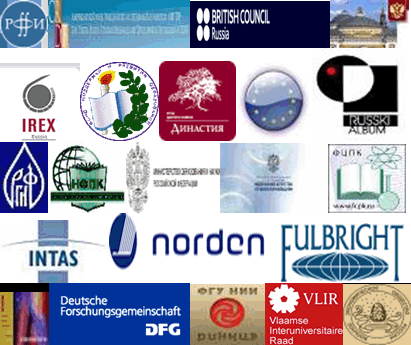 КОНКУРСЫ РОССИЙСКИХ И МЕЖДУНАРОДНЫХ ФОНДОВ И ПРОГРАММ